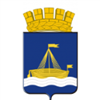 Департамент образования Администрации города Тюмени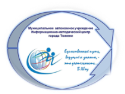 Муниципальное автономное учреждение «Информационно-методический центр» города ТюмениIII городская научно-практическая конференция работников образования «Профессионально-личностное развитие педагога: от выбора механизмов мотивации и рефлексии достигнутых результатов к проектированию новых «вершин»17 января – 18 января 2023 годаУчастники: руководители, заместители руководителей, педагогические работники, административно-педагогические и педагогические команды ОО города Тюмени, преподаватели ГАОУ ТО ДПО «ТОГИРРО», преподаватели и студенты ФГАОУ ВО ТюмГУ и ФГБОУ ВО «Шадринский государственный педагогический университет», педагоги ОУ г. Кургана. Формат проведения: очно-дистанционный.18 января 2023 года«Не в массе приобретенных знаний заключается красота и мощь умственной деятельности, даже не в их систематичности, а в искреннем, ярком искании»В. ВернадскийЖелаем успехов участникам конференции!ВремяСодержание работы17 января 2023 года17 января 2023 годаСсылка: https://clck.ru/33EDPo10.00-12.00 – пленарное заседаниеСсылка: https://clck.ru/33EDPo10.00-12.00 – пленарное заседание10.00-10.1010.10-10.3010.30-10.5510.55-11.1011.10-11.35Приветственное слово. Тренина Ольга Владимировна, директор департамента образования Администрации города Тюмени Старых Наталья Тисановна, директор МАУ ИМЦ г. Тюмени;Гнусарева Любовь Александровна, канд.пед.наук, председатель Тюменской городской организации Профсоюза работников народного образования и науки РФ; Волосникова Людмила Михайловна, канд. ист. наук, директор института психологии и педагогики ФГАОУ ВО «Тюменский государственный университет»Разработка и реализация индивидуальных образовательных маршрутов педагогов Тюменской областиКускова Марина Валентиновна, канд. пед. наук, доцент, проректор ГАОУ ТО ДПО «ТОГИРРО», руководитель Центра непрерывного повышения профессионального мастерства педагогических работниковМуниципальная методическая служба: пути развитияЛугачева Елена Викторовна, заместитель директора МАУ ИМЦ г. ТюмениПсихолого-педагогическая компетентность как показатель профессионально-личностного развития педагога Кругова Людмила Викторовна, педагог-психолог МАУ ИМЦ г. Тюмени Компетентностно-ориентированные практики группового профессионального взаимодействия как ресурс методического сопровождения педагогаБатюкова Екатерина Ивановна, методист МАУ ИМЦ г. Тюмени11.35-11.5011.50-12.05Наставничество как процесс научно-методического сопровождения профессионального развития педагогов и управленческих кадров Евдокишина Ольга Валерьевна, канд. пед. наук, доцент, методист МАУ ИМЦ г. ТюмениОрганизационный механизм подготовки и проведения конференции по апробации результатов опыта профессиональной деятельности и профессионально-личностного развития педагогаИсхакова Зухра Гайнулловна, начальник отдела организационно-методического сопровождения деятельности образовательных организаций МАУ ИМЦ г. Тюмени14.00-15.30 - работа площадок по апробации результатов опыта профессиональной деятельности и профессионально-личностного развития педагога14.00-15.30 - работа площадок по апробации результатов опыта профессиональной деятельности и профессионально-личностного развития педагогаПлощадка № 1 на базе МАОУ СОШ № 89 города Тюмени (ул. Малыгина, 8, корпус 1)Модераторы:Богомолова Ирина Владимировна, заместитель директора по УВР МАОУ СОШ № 89 города Тюмени; Гераева Лариса Валиулловна, методист МАУ ИМЦ г. ТюмениСсылка: https://clck.ru/33EDV5Площадка № 1 на базе МАОУ СОШ № 89 города Тюмени (ул. Малыгина, 8, корпус 1)Модераторы:Богомолова Ирина Владимировна, заместитель директора по УВР МАОУ СОШ № 89 города Тюмени; Гераева Лариса Валиулловна, методист МАУ ИМЦ г. ТюмениСсылка: https://clck.ru/33EDV51. Проектирование и реализация эффективных моделей воспитания как механизм обновления ООП школы (из опыта модернизации образовательного пространства в условиях перехода на обновленные ФГОС НОО и ФГОС ООО)Богомолова Ирина Владимировна, заместитель директора по УВР МАОУ СОШ № 89 города Тюмени;Тутаева Ольга Алексеевна,заместитель директора по УВР МАОУ СОШ № 89 города Тюмени;Меньщикова Татьяна Михайловна,заместитель директора по УВР МАОУ СОШ № 89 города Тюмени1. Проектирование и реализация эффективных моделей воспитания как механизм обновления ООП школы (из опыта модернизации образовательного пространства в условиях перехода на обновленные ФГОС НОО и ФГОС ООО)Богомолова Ирина Владимировна, заместитель директора по УВР МАОУ СОШ № 89 города Тюмени;Тутаева Ольга Алексеевна,заместитель директора по УВР МАОУ СОШ № 89 города Тюмени;Меньщикова Татьяна Михайловна,заместитель директора по УВР МАОУ СОШ № 89 города Тюмени2. Конкурсы педагогического мастерства как особая форма повышения квалификации (из опыта работы клуба «Наставник» МАОУ СОШ № 94)Зимина Инесса Владиславовна, заместитель директора по УВР МАОУ СОШ № 94 города Тюмени2. Конкурсы педагогического мастерства как особая форма повышения квалификации (из опыта работы клуба «Наставник» МАОУ СОШ № 94)Зимина Инесса Владиславовна, заместитель директора по УВР МАОУ СОШ № 94 города Тюмени3. Практико-ориентированные задачи как средство повышения мотивации к изучению физикиКнязева Екатерина Андреевна, учитель физики общеобразовательного лицея ТИУ3. Практико-ориентированные задачи как средство повышения мотивации к изучению физикиКнязева Екатерина Андреевна, учитель физики общеобразовательного лицея ТИУ4. Интеграция метода гибкого проектного управления в программу школьного курса «Индивидуальный проект» для развития общеучебных исследовательских и рефлексивных навыков у обучающихся 10-11 классов Мошков Андрей Владимирович, учитель биологии и химии, заместитель директора по УВР МАОУ СОШ № 26 города Тюмени4. Интеграция метода гибкого проектного управления в программу школьного курса «Индивидуальный проект» для развития общеучебных исследовательских и рефлексивных навыков у обучающихся 10-11 классов Мошков Андрей Владимирович, учитель биологии и химии, заместитель директора по УВР МАОУ СОШ № 26 города Тюмени5. Модель административного управления при подготовке к конкурсам профессионального мастерстваСеливёрстова Юлия Викторовна, заведующий МАДОУ д/с № 172 города Тюмени;Пискунова Ольга Николаевна, инструктор по физической культуре МАДОУ д/с № 172 города Тюмени5. Модель административного управления при подготовке к конкурсам профессионального мастерстваСеливёрстова Юлия Викторовна, заведующий МАДОУ д/с № 172 города Тюмени;Пискунова Ольга Николаевна, инструктор по физической культуре МАДОУ д/с № 172 города Тюмени6. Презентация педагогического опыта в форме выступления как показатель профессионального становления педагога (из опыта интеграции внутренних и внешних ресурсов)Шевелева Ольга Петровна, заместитель заведующего МАДОУ д/с № 1 города Тюмени; Шайбакова Виктория Руслановна, воспитатель МАДОУ д/с № 1 города Тюмени6. Презентация педагогического опыта в форме выступления как показатель профессионального становления педагога (из опыта интеграции внутренних и внешних ресурсов)Шевелева Ольга Петровна, заместитель заведующего МАДОУ д/с № 1 города Тюмени; Шайбакова Виктория Руслановна, воспитатель МАДОУ д/с № 1 города Тюмени7. Механизмы профессионального взаимодействия учителя-логопеда и педагога-психолога в комплексном сопровождении детей с ограниченными возможностями здоровья (из опыта проведения совместных занятий)Беляева Евгения Сергеевна, учитель-логопед МАДОУ д/с № 1 города Тюмени;Кузнецова Надежда Анатольевна, педагог-психолог МАДОУ д/с № 1 города Тюмени7. Механизмы профессионального взаимодействия учителя-логопеда и педагога-психолога в комплексном сопровождении детей с ограниченными возможностями здоровья (из опыта проведения совместных занятий)Беляева Евгения Сергеевна, учитель-логопед МАДОУ д/с № 1 города Тюмени;Кузнецова Надежда Анатольевна, педагог-психолог МАДОУ д/с № 1 города ТюмениПлощадка № 2 на базе МАДОУ д/с № 50 города Тюмени (п. Плеханово, ул. Андрея Кореневского, 24, к.9)Модераторы:Куликова Надежда Евгеньевна, методист МАДОУ д/с № 50 города Тюмени;Галеева Балзия Рахматулловна, заместитель заведующего МАДОУ д/с № 50 города ТюмениСсылка: https://clck.ru/33EDWp1. Урок вне стен гимназии как результат профессионального взаимодействия учителей-предметников по проектированию содержания образования (из опыта разработки и реализации бинарного интегрированного урока с использованием  ресурсов музейного комплекса им. И.Я. Словцова)Коннова Людмила Викторовна, учитель английского языка МАОУ гимназии № 21 города Тюмени; Тарасова Ирина Вениаминовна, учитель русского языка и литературы МАОУ гимназии № 21 города Тюмени;Антонова Александра Сергеевна,учитель русского языка и литературы МАОУ гимназии № 21 города Тюмени;Бабура Надежда Викторовна, учитель русского языка и литературы МАОУ гимназии № 21 города Тюмени2. Информационно-коммуникационные технологии как ресурс для достижения планируемых результатов коррекционной логопедической работы с ребёнком с ограниченными возможностями здоровья Носова Ирина Вячеславовна, учитель-логопед МАОУ СОШ № 7 города Тюмени;Кузнецова Анна Викторовна, учитель-логопед МАОУ СОШ № 7 города Тюмени3. «Связи Эйнштейна» или эффективные приёмы развития функциональной грамотности и креативного мышления младшего школьникаРечкалова Анна Евгеньевна, учитель начальных классов МАОУ СОШ № 7 города Тюмени4. Приемы формирования функциональной грамотности на уроках биологии как условие достижения метапредметных результатов обновлённого ФГОС ООО Москвина Оксана Николаевна, учитель биологии, заместитель директора по УВР МАОУ СОШ № 7 города Тюмени 5. Наставничество как ресурс профессионального развития сотрудниковГалеева Балзия Рахматулловна, заместитель заведующего МАДОУ д/с № 50 города Тюмени; Куликова надежда Евгеньевна, методист МАДОУ д/с № 50 города Тюмени 6. Организация работы с одарёнными детьми через разноуровневое обучение в ДОУХохлова Вера Анатольевна, воспитатель МАДОУ д/с № 50 города Тюмени7. Система обучения чтению Н.А. Зайцева как средство формирования читательской грамотностиНеудачина Олеся Сергеевна, воспитатель МАДОУ д/с № 50 города Тюмени8. Региональный компонент как ресурс нравственно-патриотического воспитания детей старшего дошкольного возраста Михайлова Оксана Вячеславовна, воспитатель МАДОУ д/с № 50 города Тюмени Площадка № 3 на базе МАОУ гимназии № 12 города Тюмени (ул. 50 лет Октября, 41)Модераторы:Попова Лариса Федоровна, заместитель директора МАОУ гимназии № 12 города Тюмени; Платонова Лидия Анатольевна, канд. физ-матем. наук, доцент, методист МАОУ гимназии № 12 города Тюмени;Жежеря Инна Викторовна, методист МАУ ИМЦ г. ТюмениСсылка: https://clck.ru/33EDYk1. Повышение профессиональной компетентности учителя через систему подготовки учащихся к ВПРАкимова Ирина Александровна, учитель начальных классов МАОУ СОШ №15 города Тюмени2. Триггеры как инструмент оптимизации глобального мышления обучающихся на уроках географииКирилова Ольга Викторовна, учитель географии МАОУ СОШ № 15 города Тюмени3. Использование электронных образовательных ресурсов на уроках физики как инструмент профессионального самосовершенствования педагогаКоролькова Дарья Сергеевна, учитель физики МАОУ СОШ № 15  города Тюмени4. Формирование математической грамотности у детей младшего школьного возраста посредством реализации проекта «Математика вокруг нас!»Жиделева Елена Александровна, учитель начальных классов МАОУ СОШ №15 города Тюмени5. Визуализация как средство обобщения и презентации педагогом собственного опыта профессиональной деятельности (из опыта совместной деятельности в городской рабочей группе)Умарова Анна Сергеевна, старший воспитатель МАДОУ д/с № 110 города Тюмени6. Психолого-педагогическая поддержка педагогов на этапе освоения функциональных обязанностейПрокофьева Светлана Николаевна, педагог-психолог МАДОУ д/с № 110 города Тюмени7. Профессиональное взаимодействие заместителя заведующего ДОУ и педагогов по обобщению опыта образовательной деятельности и профессионально-личностного развития средствами создания и презентации портфолио (из опыта интеграции внутренних и внешних ресурсов)Магомедова Валерия Генриховна, заместитель заведующего МАДОУ д/с № 166 города Тюмени8. Реализация детско-взрослых проектов как механизм профессионально-личностного развития педагогов ДОУ (из опыта методического сопровождения участников)Ялтонская Яна Владимировна, старший воспитатель МАДОУ д/с № 166 города Тюмени9. Запрос как основание для разработки и реализации проекта продуктивного взаимодействия участников образовательных отношенийБорисова Екатерина Витальевна, педагог-психолог МАДОУ д/с № 166 города Тюмени10. Создание эффективной образовательной среды ДОУ как ресурс формирования профессиональной компетентности педагоговКухтерина Виктория Петровна, заместитель заведующего МАДОУ д/с № 172 города Тюмени;Рогулина Любовь Юрьевна,старший воспитатель МАДОУ д/с № 172 города Тюмени11. Функциональная грамотность как средство раскрытия учебных навыков и возможностей дошкольникаСмирнова Татьяна Владимировна, заместитель заведующего МАДОУ д/с № 186 города Тюмени Площадка № 4 на базе МАДОУ д/с № 61 города Тюмени (ул. Северная, 4)Модераторы: Гелеханова Анастасия Васильевна, старший воспитатель МАДОУ д/с № 61 города Тюмени;Лапшина Ирина Юрьевна, методист МАУ ИМЦ г. ТюмениСсылка: https://clck.ru/33EDaP1. Самообразование учителя как условие личностного роста и профессиональной компетентности педагогаКузина Юлия Сергеевна, учитель начальных классов МБОУ ОШ № 2 города Тюмени2. Самосовершенствование личности педагога как средство формирования мотивационной готовности к инновационной деятельностиЛитвиненко Елена Анатольевна, учитель начальных классов МБОУ ОШ № 2 города Тюмени3. Привлечение детей с ограниченными возможностями здоровья к чтению: из опыта работы школьной библиотекиБабина Татьяна Николаевна, педагог-библиотекарь МБОУ ОШ № 2 города Тюмени4. Приобщение дошкольников к народному искусству и культурному наследию народов России через музейную педагогикуЗмановская Мария Валериевна, старший воспитатель МАДОУ № 61 города Тюмени5. Мотивационная сфера педагога как фактор успеха педагогической деятельности Фетисова Надежда Александровна, воспитатель МАДОУ № 61 города Тюмени;Брызгалова Елена Андреевна, педагог-психолог МАДОУ № 61 города Тюмени6. Формирование правильного звукопроизношения и лексико-грамматического строя речи у детей дошкольного возраста с ОНР посредством дидактических игрЮлдашева Светлана Алексеевна, воспитатель МАДОУ № 61 города Тюмени;Веснина Алёна Сергеевна, учитель-логопед МАДОУ № 61 города Тюмени7. Конкурсы профессионального мастерства как средство повышения профессиональной компетентности педагога Томарева Лариса Васильевна, старший воспитатель МАДОУ д/с № 118 города Тюмени8. Роль наставничества в профессионально-личностном становлении педагогаНурпиисова Айжан Мухамедкалиевна, воспитатель МАДОУ д/с № 118 города Тюмени 9. Социоигровая технология как средство повышения профессиональной компетентности педагогов ДОУРублевская Наталья Владимировна, воспитатель МАДОУ д/с № 118 города Тюмени   10. Конкурс профессионального мастерства как одно из средств профессионального развития педагога (из опыта участия в Worldskills)Иванюк Валерия Михайловна, воспитатель МАДОУ д/с № 141 города ТюмениПлощадка № 5 на базе МАОУ СОШ № 67 города Тюмени (ул. Камчатская, 154) Модераторы:Аржиловская Анжела Валерьевна, директор МАОУ СОШ № 67 города Тюмени;Мыльников Александр Александрович, заместитель директора МАОУ СОШ № 67 города Тюмени; Жиделева Светлана Анатольевна, методист МАУ ИМЦ г. ТюмениСсылка: https://clck.ru/33EDcb1. Формирование у школьников взгляда на родной язык как национальное достояние Шестакова Елена Александровна,учитель русского языка и литературы МАОУ лицея № 34 города Тюмени2. «Сказочные лабиринты игры». Игровая технология интеллектуального и творческого развития детей В.В. Воскобовича Инчакова Оксана Владимировна, воспитатель МАДОУ д/с № 60 города Тюмени 3. «Путевой журнал»: траектория профессионально-личностного развития педагогаАдминистративно-педагогическая команда МАДОУ д/с № 60 города Тюмени:Клаус Галина Витальевна, заместитель заведующего;Щеблыкина Татьяна Александровна, старший воспитатель;Мальчик Любовь Анатольевна, старший воспитатель4. «Антихрупкое детство: новый взгляд на дошкольное образование»Педагогическая команда МАДОУ д/с № 60 города Тюмени:Коцкая Марина Владимировна, воспитатель;Размазина Екатерина Евгеньевна, воспитатель;Шонова Любовь Григорьевна, воспитатель5. Повышение уровня профессиональных  компетенций  педагогов в вопросах формирования основ безопасности жизнедеятельности детей дошкольного возрастаСмольникова Марина Фёдоровна, старший воспитатель МАДОУ д/с № 172 города Тюмени;Звонкова Ирина Валерьевна,воспитатель МАДОУ д/с № 172 города Тюмени6. Профессионально-личностное развитие педагогов при подготовке к аттестации в рамках сетевого проекта «Вектор успеха»Бутова Елена Геннадьевна,заместитель заведующего МАДОУ д/с № 185 города Тюмени;Крыга Марина Сергеевна, заместитель заведующего МАДОУ д/с № 185 города Тюмени7. Развитие социального интеллекта детей средней группы посредством модели А.И. Савенкова «Куб»Архипова Алена Петровна, педагог-психолог МАДОУ д/с № 146 города ТюмениПлощадка № 6 на базе МАОУ СОШ № 48 города Тюмени (ул. Тимофея Чаркова, 85, к.3).Модераторы:Михайлова Альфира Абильевна, заместитель директора по УВР МАОУ СОШ № 48 города Тюмени; Зейтунян Ирина Михайловна, заместитель заведующего МАДОУ д/с № 58 города Тюмени;Перегонцева Татьяна Валерьевна, начальник учебно-методического отдела МАУ ИМЦ г. ТюмениСсылка: https://clck.ru/33EDed1. Система методического сопровождения профессионально-личностного развития педагогов в области освоения механизмов формирования функциональной грамотности обучающихся (из опыта трансформации методических средств и интеграции ресурсов)Михайлова Альфира Абильевна, заместитель директора по УВР МАОУ СОШ № 48 города Тюмени;Зейтунян Ирина Михайловна, заместитель заведующего МАДОУ д/с № 58 города Тюмени2. Формирование у обучающихся познавательных УУД на уроках литературы (из опыта проектирования и реализации содержания урока)Нефагин Николай Александрович, учитель русского языка и литературы МАОУ СОШ № 48 города Тюмени3. Формирование финансовой грамотности на уроках обществознания средствами проектной деятельности (из опыта взаимодействия с социальными партнерами)Матюшева Анастасия Сергеевна, учитель истории и обществознания МАОУ СОШ № 48 города Тюмени4. Квест-технология как средство формирования функциональной грамотности у обучающихся с ОВЗ (из опыта практического использования тематических квестовНасырова Индира Анваровна, педагог-психолог МАОУ СОШ № 48 города Тюмени 5. Организация внеурочной деятельности как один из ресурсов профессионального развития педагога (из опыта составления и реализации программы кружка «Гончарное дело»)Михасева Марина Александровна, учитель ИЗО МАОУ СОШ № 48 города Тюмени6. Формирование читательской грамотности дошкольников, как одна из форм профессионально-личностного развития педагогаГараева Ольга Федоровна, воспитатель МАДОУ д/с № 58 города Тюмени7. Нетрадиционные техники рисования как средство формирования функциональной грамотности у детей дошкольного возрастаАкимова Мария Анатольевна, воспитатель МАДОУ д/с № 58 города Тюмени 8. Система методического сопровождения педагогов по организации работы с родителями в ДОУКазбанова Ольга Васильевна, старший воспитатель МАДОУ д/с № 58 города Тюмени9. Оптимизация взаимодействия учителя-логопеда и педагогов ДОУ для повышения качества коррекционно-образовательного процессаГолубева Дарья Валерьевна, учитель-логопед МАДОУ д/с № 58 города Тюмени10. Дидактическое пособие для проведения пальчиковой гимнастики «Делай с нами» для детей с РАС Степанова Марина Владимировна, учитель-дефектолог МАДОУ д/с № 141 города ТюмениПлощадка № 7 на базе МАДОУ д/с № 153 города Тюмени (ул. Широтная, 91а, корпус 1).Модераторы:Смирнова Татьяна Владимировна, заведующий МАДОУ д/с № 153 города Тюмени; Корниенко Оксана Валерьевна, заместитель заведующего МАДОУ д/с № 153 города Тюмени; Лучинина Людмила Юрьевна, педагог-психолог МАУ ИМЦ г. ТюмениСсылка: https://clck.ru/33EDgL1. Мотивация профессионального развития педагогов как средство повышения эффективности деятельности образовательного учрежденияСмирнова Татьяна Владимировна, заведующий МАДОУ д/с № 153 города Тюмени; Корниенко Оксана Валерьевна, заместитель заведующего МАДОУ д/с № 153 города Тюмени;Виноградова Вера Сергеевна, старший воспитатель МАДОУ д/с № 153 города Тюмени2. Кинопедагогика как средство развития образной креативности и связной речи у детей старшего дошкольного возраста Лемищенко Юлиана Михайловна, педагог-психолог МАДОУ д/с № 153 города Тюмени; Соусканова Мария Николаевна, учитель-логопед МАДОУ д/с № 153 города Тюмени3. Способы расширения взаимодействия детского сада и семьи с использованием современных технологийКрунич Наталья Александровна,заместитель заведующего МАДОУ № 3 города Тюмени4. Способы организации наставничества с начинающими педагогами: формы и приемы (педкапус и педагогический час)Мухутдинова Татьяна Николаевна, старший воспитатель МАДОУ № 3 города Тюмени 5. Реализация регионального компонента «Родной край» как результат образовательной деятельности детей старшего дошкольного возраста и профессионально-личностного развития педагогов ДОУНиколаева Лариса Федоровна, старший воспитатель МАДОУ д/с № 7 города Тюмени;Правецкая Валентина Николаевна, музыкальный руководитель МАДОУ д/с № 7 города Тюмени6.  «К истокам… Традиции живая нить» (из опыта работы по приобщению детей и взрослых к истокам народной культуры)Тимошенко Наталья Валерьевна,старший воспитатель МАДОУ д/с № 172 города ТюмениКрюкова Элина Ивановна, музыкальный руководитель МАДОУ д/с № 172 города Тюмени6. Подвижные игры как средство повышения интереса у детей старшего дошкольного возраста к физической культуреДушевская Вера Николаевна, инструктор по физической культуре МАДОУ д/с № 7 города ТюмениПлощадка № 8 на базе МАДОУ д/с № 158 города Тюмени (ул. Павла Шарова, 11, корпус 3).Модератор:Копотилова Кристина Александровна, методист МАДОУ д/с № 158 города ТюмениСсылка: https://clck.ru/33EDhk1. Повышение ИКТ-компетентностей как фактор профессионально-личностного развития педагогаКопотилова Кристина Александровна, методист МАДОУ д/с № 158 города Тюмени2. Таймлайн как рефлексивный инструмент в рамках совместной проектной деятельности с детьми дошкольного возрастаСеребрякова Наталья Андреевна, воспитатель МАДОУ д/с № 158 города Тюмени;Таганова Юлия Викторовна, воспитатель МАДОУ д/с № 158 города Тюмени;Ладурко Нина Сергеевна, воспитатель МАДОУ д/с № 158 города Тюмени3. Модель разработки интерактивных игр для эффективной работы музыкального руководителя с детьми дошкольного возрастаКонищева Марина Александровна, музыкальный руководитель МАДОУ д/с № 158 города Тюмени 4. Проектная деятельность как механизм обобщения и систематизации педагогами опыта профессиональной деятельностиКарпенко Оксана Григорьевна, старший воспитатель МАДОУ д/с № 183 города Тюмени5. Механизмы профессионального взаимодействия учителя-логопеда и тьютора как средство их профессионального ростаСафарова Равиля Рамильевна, учитель-логопед МАДОУ д/с № 183 города Тюмени;Кузовкова Алевтина Васильевна, тьютор МАДОУ д/с № 183 города Тюмени6. Формирование интонационной стороны речи у детей старшего дошкольного возраста с дизартрией Закомолдина Полина Васильевна, учитель-логопед МАДОУ д/с № 183 города Тюмени7. Мультимедийные технологии как средство для коррекции письменной и устной речи у детей с ОВЗ (с интеллектуальными нарушениями)Лапшина Ольга Леонидовна, учитель-логопед МБОУ ОШ № 2 города Тюмени8. Пособие «Лэпбук» как средство развития речи у детей с умственной отсталостью (интеллектуальными нарушениями) для начальной коррекционной школыКомарицына Юлия Васильевна, учитель-логопед МБОУ ОШ № 2 города Тюмени9. Методы альтернативной коммуникации с детьми ОВЗ в учебном процессеСмирнова Наталья Александровна, учитель истории, тьютор МБОУ ОШ № 2 города Тюмени Площадка на базе ИПиП ГАОУ ВПО ТюмГУ (ул. проезд 9 Мая, д.5), ауд. 301Модераторы: Гладкова Любовь Николаевна, канд. пед. наук, заведующий кафедрой психологии и педагогики детства ТюмГУ; Евдокишина Ольга Валерьевна, канд. пед. наук, доцент, методист МАУ ИМЦ г. ТюмениСсылка: https://clck.ru/33EDS8Приветственное слово: Евдокишина Ольга Валерьевна, канд. пед. наук, методист отдела организационно-методического сопровождения деятельности образовательных учреждений Управления по реализации программ и проектов МАУ «Информационно-методический центр» города Тюмени1. «Не в деньгах счастье»: из опыта формирования функциональной грамотности младших школьниковИванюк Елена Владимировна, учитель начальных классов  МАОУ лицея № 34 города Тюмени2. Формирование логических универсальных учебных действий младших школьников на уроках математики посредством технологии смешанного обученияВагапова Наталья Васильевна, студентка 5 курса ИПиП ТюмГУ, учитель начальных классов МАОУ СОШ № 72 города Тюмени;Научный руководитель: Парунина Любовь Владимировна, канд. пед. наук, доцент кафедры психологии и педагогики детства ФГАОУ ВО ТюмГУ3. Лицейский проект как механизм развития профессиональной компетентности педагоговРаспутина Марина Ефимовна,заместитель директора по УВР МАОУ лицея № 34 города Тюмени4. Организация учебно-исследовательской деятельности младших школьников: из опыта работыМальцева Елена Ивановна, учитель начальных классов МБОУ гимназии № 27 города Кургана5. Педагогическое сопровождение детей с девиантным поведениемПетухова Ангелина Алексеевна, студентка 4 курса ИМиКН ТюмГУ, учитель информатики МАОУ гимназии № 21 города Тюмени;Научный руководитель: Брук Жанна Юрьевна, канд. пед. наук, доцент кафедры психологии и педагогики детства ФГАОУ ВО ТюмГУ6. Развитие гибкости мышления у учащихся начальных классов посредством комбинаторных задач.Осипова Яна Юрьевна, студентка 2 курса ФГБОУ ШГПУ;Научный руководитель: Разливинских Ирина Николаевна, канд. пед. наук, доцент кафедры теории и методики начального образования, ФГБОУ ВО «Шадринский государственный педагогический университет»7. Формирование учебной самостоятельности младших школьников посредством опорных конспектов на уроках Окружающего мираКавка Полина Сергеевна, студентка 3 курса ИПиП ТюмГУ;Магомедова Хадижат Шейхмагомедовна, студентка 3 курса ИПиП ТюмГУ;Научный руководитель: Парунина Любовь Владимировна, канд. пед. наук, доцент кафедры психологии и педагогики детства ФГАОУ ВО ТюмГУ8. Формирование познавательной активности у младших школьников посредством рабочих листовНовоселова Снежана Павловна,студентка 4 курса ФГБОУ ВО ШГПУ;Научный руководитель: Разливинских Ирина Николаевна,канд. пед. наук, доцент кафедры теории и методики начального образования, ФГБОУ ВО «Шадринский государственный педагогический университет»9. Исследование пространственного мышления младших школьниковДемина Алёна Владимировна, студентка 4 курса ИПиП ТюмГУ;Научный руководитель: Брук Жанна Юрьевна, канд. пед. наук, доцент кафедры психологии и педагогики детства ФГАОУ ВО ТюмГУ10. Формирование финансовой грамотности младших школьников на уроках Окружающего мира посредством кейсовСулейманова Ангелина Дилмуродовна, студентка 3 курса ИПиП ТюмГУ;Научный руководитель: Парунина Любовь Владимировна, канд. пед. наук, доцент кафедры психологии и педагогики детства ФГАОУ ВО ТюмГУ11. Использование возможностей практико-ориентированных заданий в развитии функциональной грамотности младших школьников на уроках русского языкаСоснина Александра Андреевна, студентка 4 курса ФГБОУ ВО ШГПУ;Научный руководитель: Стерхова Наталья Сергеевна, канд. пед. наук, профессор кафедры теории и методики начального образования, ФГБОУ ВО «Шадринский государственный педагогический университет»12. Формирующее оценивание как средство развития рефлексивных умений младших школьниковФеоктистова Анастасия Павловна, студентка 4 курса ИПиП ТюмГУ;Научный руководитель: Парунина Любовь Владимировна, канд. пед. наук, доцент кафедры психологии и педагогики детства ФГАОУ ВО ТюмГУ13. Нетрадиционные техники рисования в приобщении младших школьников к живописи Южного Зауралья: теория и практикаТюлюбаева Валентина Андреевна, магистрант 1 курса ФГБОУ ВО ШГПУ;Научный руководитель: Стерхова Наталья Сергеевна, канд. пед. наук, профессор кафедры теории и методики начального образования, ФГБОУ ВО «Шадринский государственный педагогический университет»14. Исследование социальной ответственности младших школьниковКарпикова Юлия Витальевна, студентка 4 курса ИПиП ТюмГУ;Научный руководитель: Брук Жанна Юрьевна,канд. пед. наук, доцент кафедры психологии и педагогики детства ФГАОУ ВО ТюмГУ15. Развитие каллиграфических навыков младших школьников посредством урало-сибирской росписиЛевштанова Юлия Евгеньевна, студентка 3 курса ИПиП ТюмГУ;Научный руководитель: Багапова Надежда Владимировна, старший преподаватель кафедры психологии и педагогики детства ФГАОУ ВО ТюмГУ14.00-16.30 - работа площадок по апробации результатов опыта профессиональной деятельности и профессионально-личностного развития педагогаПлощадка № 9 на базе МАОУ СОШ № 72 города Тюмени (ул. Энергостроителей, 4)Модераторы:Огорелкова Елена Михайловна, заместитель директора МАОУ СОШ № 72 города Тюмени;Лыткина Лилия Владимировна, заместитель директора по УВР МАОУ СОШ № 32 города Тюмени;Негинская Татьяна Владимировна, методист МАУ ИМЦ г. Тюмени Ссылка: https://clck.ru/33EDkf1. Методическое сопровождение профессионально-личностного развития педагогов образовательной организации (из опыта интеграции внутренних и внешних ресурсов)Ермишина Любовь Ивановна, заместитель директора по УВР МАОУ СОШ № 32 города Тюмени;Шмакова Ирина Владимировна, старший воспитатель МАДОУ д/с № 141 города Тюмени;Лыткина Лилия Владимировна, заместитель директора по УВР МАОУ СОШ № 32 города Тюмени2. Индивидуально-образовательный маршрут педагога как средство профессионального роста (из опыта проектирования содержания и реализации)Петелина Христина Викторовна,учитель русского языка и литературы МАОУ СОШ № 32 города Тюмени3. Программа внеурочной деятельности «Русская изба» как средство обновления подходов к формированию у обучающихся коммуникативных УУД и профессиональному росту педагога (из опыта проектирования и практического применения)Пилатова Елена Викторовна,учитель русского языка и литературы МАОУ СОШ № 32 города Тюмени 4. «Кубик Блума» как средство познавательного развития дошкольников (из опыта разработки и реализации темы «Птицы нашего края зимой»)Фаткуллина Альбина Булатовна, воспитатель МАДОУ д/с № 141 города Тюмени5. Использование интегративного театра в коррекционно-образовательном процессе по речевому развитию ребенка с ТНР (из опыта самоопределения в  выборе дидактических средств)Григорьева Наталья Сергеевна, учитель-логопед МАДОУ д/с № 141 города Тюмени;Фролова Людмила Борисовна, воспитатель МАДОУ д/с № 141 города Тюмени 6. Развитие эмоциональной отзывчивости у детей раннего возраста посредством музыкально-игровой деятельностиСветличная Наталья Михайловна, музыкальный руководитель МАДОУ д/с № 141 города Тюмени7. Круговая тренировка как одно из эффективных средств формирования физических навыков и умений у детей старшего дошкольного возрастаКиссер Екатерина Сергеевна, инструктор по физической культуре МАДОУ д/с № 141 города Тюмени 8. Проектная деятельность как средство социально-коммуникативного развития воспитанников ДОУ (из опыта реализации детско-родительских проектов)Попкова Елена Владимировна, воспитатель МАДОУ д/с № 141 города Тюмени9. Персональный сайт как инструмент профессионально-личностного развития педагогаГусева Алевтина Геннадьевна, воспитатель МАДОУ ЦРР-д/с № 111 города ТюмениПлощадка № 10 на базе МАОУ СОШ № 27 города Тюмени (ул. Пермякова, 39а)Модераторы:Блинова Наталья Ильинична, заместитель директора по УВР МАОУ СОШ № 27 города Тюмени; Макарова Дарья Михайловна, заместитель директора по УВР МАОУ СОШ № 27 города Тюмени;Смирнова Ирина Рудольфовна, методист МАУ ИМЦ г. Тюмени, тел. 8904 494 28 99Ссылка: https://clck.ru/33EDmz1. «Школа молодого специалиста» как один из циклов образовательного менеджмента в области профессионально-личностного развития педагога: из опыта трансформации методических средств сопровожденияБлинова Наталья Ильинична, заместитель директора по УВР МАОУ СОШ № 27 города Тюмени;Карнаухова Юлия Александровна, учитель начальных классов МАОУ СОШ № 27 города Тюмени, руководитель «Школы молодого специалиста», наставник2. Индивидуализированная модель наставничества как средство непрерывного профессионально-личностного развития педагога (из опыта интеграции внутренних и внешних ресурсовМакарова Дарья Михайловна,  заместитель директора по УВР МАОУ СОШ № 27 города Тюмени; Тимофеева Оксана Владимировна, заместитель заведующего МАДОУ д/с № 112 города Тюмени3. Актуализация рефлексивности как одного из профессионально значимых качеств личности  (из опыта проведения тренингов по развитию педагогической рефлексииУтёмова Гелена Викторовна, педагог-психолог МАДОУ д/с № 112 города Тюмени 4. Индивидуальный образовательный маршрут педагога как средство развития и оценки его профессиональной компетентности (из опыта методического сопровождения аттестуемых педагогов)Басалай Лиля Михайловна, старший воспитатель МАДОУ д/с № 112 города Тюмени5. Наставничество как педагогическое сотрудничество (из опыта самооценки, применения и обмена индивидуальными ресурсами)Пономарева Антонина Геннадьевна, учитель-логопед МАДОУ д/с № 112 города Тюмени6. Конкурс педагогического мастерства – этап повышения профессиональных компетенций педагогаПисклова Ольга Валерьевна, учитель – логопед МАДОУ детский сад № 87 города Тюмени 7. Творческая группа как форма повышения профессиональных компетенций педагогов в учрежденииЛитвинова Людмила Владимировна, заместитель заведующего МАДОУ д/с № 36 города Тюмени;Дубровко Татьяна Александровна, старший воспитатель МАДОУ д/с № 36 города Тюмени8. Формирование мотивов и ценностных ориентаций музыкального руководителя в учебно-воспитательном процессе дошкольного учрежденияТюрина Лариса Викторовна, музыкальный руководитель МАДОУ д/с № 39 города ТюмениПлощадка № 11 на базе МАОУ гимназии № 83 города Тюмени (ул. Революции, 199)Модераторы:Хмелева Ольга Викторовна, директор МАОУ гимназии № 83 города Тюмени;Тарасова Елена Николаевна, методист МАОУ гимназии № 83 города Тюмени;Горланова Людмила Федоровна, методист МАУ ИМЦ г. ТюмениСсылка: https://clck.ru/33EDo81. Уникальный дух школы. Особенности, этапы и инструменты формирования уклада образовательной организации Хмелева Ольга Викторовна, директор МАОУ гимназии № 83 города Тюмени2. Корпоративная культура как основа имиджа образовательной организацииТарасова Елена Николаевна,методист МАОУ гимназии № 83 города Тюмени3. Механизмы трансформации индивидуальных практик в систему значимых для педагога  компетенцийСтуденикина Ирина Геннадьевна, учитель русского языка и литературы МАОУ гимназии № 83 города Тюмени4. Мотивация и моделирование личностно-профессионального развития педагогаВибе Наталья Ивановна, учитель английского языка МАОУ гимназии № 83 города Тюмени5. Механизмы обобщения, систематизации и презентации опыта продуктивных практик в профессиональной деятельностиЦинцадзе Екатерина Владимировна, учитель французского языка МАОУ гимназии № 83 города Тюмени6. Поиск интеграции приёмов и подходов в преподавании истории как мотивация профессионально-личностного ростаКоновченко Татьяна Викторовна,учитель истории МАОУ СОШ № 60 города Тюмени7. Организация методического сопровождения педагогов ДОУ, работающих с детьми с ОВЗ (из опыта использования деловых игр как средства развития профессиональных их компетенций)Спирина Наталья Леонидовна, заместитель заведующего МАДОУ д/с № 90 города Тюмени 8. Формирование умений слушания и восприятия музыки – основа музыкального развития детей с ОВЗ (из опыта интеграции традиционных и инновационных методических средств)Жданко Надежда Павловна, музыкальный руководитель МАДОУ д/с № 90 города Тюмени 9. Педагогическая рефлексия как основа профессионального и личностного роста педагогаЮровских Алена Владимировна, заведующий МАДОУ д/с № 125 города Тюмени10. Методические формы повышения мотивации профессиональной деятельности у педагогов дошкольной организацииСинягина Анжела Евгеньевна, заместитель заведующего МАДОУ д/с № 125 города ТюмениПлощадка № 12 на базе МАОУ гимназии № 49 города Тюмени (ул. Пархоменко, 60)Модераторы:Бухарова Людмила Васильевна, заместитель директора МАОУ гимназии № 49 города Тюмени; Кашапова Галина Анатольевна, методист МАУ ИМЦ г. ТюмениСсылка: https://clck.ru/33EDs31. Картотека как механизм мотивации профессионально личностного развития учителяСтыжных Анна Сергеевна, учитель математики МАОУ гимназия № 49 города Тюмени2. Конкурсы профессионального мастерства как механизм мотивации педагоговМочалова Анна Сергеевна, педагог-психолог МАОУ гимназии № 49 города Тюмени3. Приёмы геймификации и рисования на уроках русского языка для обучающихся 5-8 классовЛоктева Виктория Викторовна, учитель русского языка и литературы МАОУ СОШ № 58 города Тюмени 4. УМК как инструмент формирования математической грамотности у обучающихся 5-6 классов Блохина Елена Владимировна, учитель математики МАОУ СОШ № 58 города Тюмени 5. Эколого-оздоровительные походы как одна из форм физического воспитания в условиях природной среды Пестова Марина Владимировна, инструктор по физкультуре МАОУ СОШ № 58 города Тюмени (дошкольное отделение)6. Музыкально-ритмическое занятие как средство речевого развития дошкольниковКириллова Татьяна Юрьевна, музыкальный руководитель МАОУ СОШ № 58 города Тюмени (дошкольное отделение)7. Ментальная арифметика как средство развития интеллектуальных способностей детей старшего дошкольного возрастаАбрамова Светлана Геннадьевна, заместитель заведующего МАДОУ д/с № 42 города Тюмени; Осецкая Светлана Владимировна, воспитатель МАДОУ д/с № 42 города Тюмени8. Лоскутная мозаика (пэйчворк), как средство всестороннего развития ребенкаПоливьянова Людмила Геннадьевна, воспитатель МАДОУ д/с № 42 города Тюмени9. Проектная деятельность как фактор поддержки детской инициативы и самостоятельности у детей старшего дошкольного возраста Шпилёва Татьяна Викторовна,воспитатель МАДОУ д/с № 42 города ТюмениПлощадка № 13 на базе МАОУ лицея № 81 города Тюмени (ул. Юганский, 6)Модераторы:Лобовская Елена Вячеславовна, директор МАОУ лицея № 81 города Тюмени; Кошина Валентина Александровна, заместитель директора по УВР МАОУ лицея № 81 города Тюмени;Назарова Оксана Александровна, методист МАУ ИМЦ г. Тюмени Ссылка: https://clck.ru/33EDtF1. Успешность как основной ориентир управления мотивацией профессионального развития педагогов: из опыта проектирования и реализацииКочурова Ирина Сергеевна, заместитель заведующего по ВМР МАДОУ д/с № 65 города Тюмени2. Формирование финансовой грамотности посредством игровой деятельностиНиколаева Елена Владимировна,воспитатель МАДОУ д/с № 65 города Тюмени3. Ранняя профориентация детей дошкольного возраста посредством современных образовательных технологий как одна из форм профессионального развития педагога Кутний Елена Александровна, воспитатель МАДОУ д/с № 65 города Тюмени 4. Развитие познавательной инициативы детей дошкольного возраста посредствами игровой технологии В.В. Воскобовича: обобщение опыта педагогической деятельности и апробация ее результатовГурмеза Ольга Васильевна, воспитатель МАДОУ д/с № 65 города Тюмени5. Эстетическое воспитание детей старшего дошкольного возраста средствами вокального искусства: обобщение опыта и апробация его результатов Горщарук Елена Михайловна,музыкальный руководитель МАДОУ д/с № 65 города Тюмени6. Спортивный тимбилдинг как эффективная технология командообразования детей старшего дошкольного возрастаАлферова Ирина Владимировна, инструктор по физической культуре МАДОУ д/с № 65 города Тюмени7. Тхэквондо как средство формирования здорового образа жизни и устойчивого интереса к активным занятиям физической культурой и спортом Яковлева Оксана Сергеевна, инструктор по физической культуре МАДОУ д/с № 121 города Тюмени 8. Коллекционирование как способ формирования познавательной активности детейБутынцева Галина Николаевна, воспитатель МАДОУ д/с № 121 города Тюмени 9. Моторное планирование в логопедической работе с детьми ТНР как один из вспомогательных методов коррекции звукопроизношенияСекисова Ольга Сергеевна, учитель-логопед МАДОУ д/с № 121 города Тюмени10. Образовательный проект «Мы вместе» как фактор успешной адаптации и коммуникации детей ОВЗ Горяева Ольга Сергеевнавоспитатель МАДОУ ЦРР – д/с № 123 города ТюмениПлощадка № 14 на базе МАДОУ д/с № 160 города Тюмени (проезд Европейский, 2))Модераторы:Азаматова Ольга Владимировна, заведующий МАДОУ д/с № 160 города Тюмени;Васильева Ирина Сергеевна, методист МАУ ИМЦ г. ТюмениСсылка: https://clck.ru/33EDur1. Наставничество как форма профессиональной адаптации и повышения квалификации педагогов в образовательной организацииРодионова Валентина Васильевна, заведующий МАДОУ д/с № 58 города Тюмени2. Методическое сопровождение педагогов по повышению уровня компетенции в организации образовательного процесса с детьми раннего возрастаСавчина Татьяна Александровна,старший воспитатель МАДОУ д/с № 58 города Тюмени3. Создание игровой мотивации в образовательной деятельности с детьми младшего дошкольного возрастаМехдиева Севия Запировна, воспитатель МАДОУ д/с № 58 города Тюмени4. Сюжетно – ролевая игра средство формирования межличностных взаимоотношений детей дошкольного возрастаБижанова Махабат Жумашевна,воспитатель МАДОУ д/с № 58 города Тюмени 5. Развитие мелкой моторики детей дошкольного возраста посредством кинезиологических упражненийМалинина Людмила Николаевна, воспитатель МАДОУ д/с № 58 города Тюмени6. Модель профессионального становления молодого педагога средствами технологии наставничестваКазакова Яна Александровна, заместитель заведующего МАДОУ д/с № 78 города Тюмени; Кошина Юлия Юрьевна, воспитатель МАДОУ д/с № 78 города Тюмени7. Развитие профессионально-личностного потенциала педагога через реализацию проектной деятельности в дошкольном учреждении.Беца Елена Александровна, старший воспитатель МАДОУ д/с № 78 города Тюмени8. Поддержка познавательно-исследовательской инициативы детей старшего дошкольного возраста в вариативной образовательной среде Гончар Светлана Геннадьевна,воспитатель МАДОУ д/с № 160 города Тюмени9. Развитие детей младшего дошкольного возраста: от познавательной активности через самореализацию их творческой индивидуализации к развитию способностей Богданова Людмила Николаевна,воспитатель МАДОУ д/с № 160 города Тюмени;Донских Татьяна Павловна, старший воспитатель МАДОУ д/с № 160 города ТюмениПлощадка № 15 на базе МБОУ начальная школа – д/с № 76 города Тюмени (ул. Парфёнова, 34)Модераторы:Бурова Ольга Викторовна, директор МБОУ НШ-ДС № 76 города Тюмени; Харлова Наталья Николаевна, методист МАУ ИМЦ г. ТюмениСсылка: https://clck.ru/33EDwV1. Применение средств альтернативной коммуникации как метод коррекции социально неприемлемого поведения у детей с РАСБарышникова Анастасия Александровна, учитель начальных классов МБОУ ОШ № 2 города Тюмени2. Развитие навыков сотрудничества у детей с умственной отсталостью РАС для продуктивного взаимодействия и дальнейшей социализацииБатищева Елена Ярославовна, педагог-психолог МБОУ ОШ № 2 города Тюмени3. Использование резонансного подхода в психологическом консультировании родителей и учеников.Денисенок Евгений Владимирович, педагог-психолог МБОУ ОШ № 2 города Тюмени 4. Использование дидактических игр в работе по развитию фонематического слуха и восприятия у младших школьников с расстройством аутистического спектраСлободянюк Юлия Васильевна, учитель-логопед МБОУ ОШ № 2 города Тюмени5. Использование знаний о когнитивных искажениях для продуктивного и гармоничного взаимодействия всех участников образовательных отношенийТюрина Валерия Сергеевна, педагог-психолог МБОУ ОШ № 2 города Тюмени6. Выявление познавательных возможностей у детей с ОВЗ на уроках истории посредством применения дидактических игр Жолобова Оксана Анатольевна, учитель истории, тьютор МБОУ ОШ № 2 города Тюмени7. Элементарное музицирование как метод коррекции в работе с детьми с ОВЗФарносова Эльвира Шамсигалиевна, музыкальный руководитель МАДОУ д/с № 42 города Тюмени 8. Кинезиологические упражнения как средство коррекции речи у детей с ОВЗШкуратова Ирина Петровна, учитель-логопед МАДОУ д/с № 42 города Тюмени9. Профессиональный рост педагога: воспитатель ГПД – учитель – руководитель МОКулешова Екатерина Васильевна, учитель начальных классов МБОУ НШ-ДС № 76 города Тюмени10. Использование простых спортивных тренажеров для коррекции двигательных нарушений у детей с депривацией зрения на уроках физической культуры в начальной школеКомиссарова Юлия Владимировна,учитель начальных классов МБОУ НШ-ДС № 76 города Тюмени11. Психологическое сопровождение родителей, воспитывающих детей с ОВЗ (в рамках реализации проекта «Дорогу осилит идущий»)Струнина Екатерина Владимировна,педагог-психолог МБОУ НШ-ДС № 76 города ТюмениПлощадка № 16 на базе МАДОУ д/с № 183 города Тюмени (ул. Мурманская, 19, корпус 3)Модераторы: Ренцалова Ольга Петровна, старший воспитатель города Тюмени;Евдокишина Ольга Валерьевна, канд. пед. наук, доцент, методист МАУ ИМЦ г. ТюмениСсылка: https://clck.ru/33EDyu1. Психологическая служба ДОУ как фактор развития профессиональных компетенций педагоговРенцанова Ольга Петровна, старший воспитатель МАДОУ д/с № 183 города Тюмени;Мироненко Ольга Григорьевна,педагог-психолог МАДОУ д/с № 183 города Тюмени;Бердникова Елена Аркадьевна, педагог-психолог МАДОУ д/с № 183 города Тюмени2. Линейный календарь как средство повышения мотивации к практической деятельности детей дошкольного возрастаКуценко Ирина Николаевна, старший воспитатель МАДОУ д/с № 158 города Тюмени3. Цифровое пособие «Умная карта» как педагогический инструмент для совершенствования лексико-грамматического строя речи дошкольниковЩигорцова Елизавета Александровна, воспитатель МАДОУ д/с № 158 города Тюмени4. Эйдетик-кейс как средство развития мышления и памяти детей дошкольного возраста Суворова Татьяна Михайловна,воспитатель МАДОУ д/с № 158 города Тюмени; Шадрина Татьяна Михайловна, воспитатель МАДОУ д/с № 158 города Тюмени5. Интерактивные партитуры с диатоническими колокольчиками как средство изучения музыкальной грамоты с детьми дошкольного возрастаКороль Елена Николаевна, музыкальный руководитель МАДОУ д/с № 158 города Тюмени6. Интерактивная рабочая тетрадь как педагогический инструмент для формирования предпосылок финансовой грамотности детей дошкольного возраста Звонкова Елена Анатольевна, воспитатель МАДОУ д/с № 158 города Тюмени;Игнатова Екатерина Сергеевна, воспитатель МАДОУ д/с № 158 города Тюмени7. Использование интерактивного методического пособия «Азбуковник! Я начинаю говорить» в процессе совершенствования коррекционно-развивающей работы учителя-логопедаСлепова Мария Игоревна, учитель-логопед МАДОУ д/с № 158 города Тюмени8. Детская йога как средство развития зрительно-моторной координации у детей старшего дошкольного возрастаЛазурко Мария Николаевна, воспитатель МАДОУ д/с № 160 города Тюмени9. Дидактическая игра как средство формирования предпосылок финансовой грамотности у детей старшего дошкольного возраста Казанцева Снежана Викторовна, воспитатель МАДОУ д/с № 160 города ТюмениПлощадка № 17 на базе МАДОУ д/с № 135 города Тюмени (ул. Володарского, 59)Модераторы: Дюжаева Анна Александровна, методист МАДОУ д/с № 135 города Тюмени;Исхакова Зухра Гайнулловна, начальник организационно-методического отдела МАУ ИМЦ г. ТюмениСсылка: https://clck.ru/33EE5nРазработка и реализация проекта «Моя школа носит имя Героя» как средство профессионально - личностного развития педагогов (из опыта совместной деятельности в творческой группе «Единомышленники»)Говзич Юлия Ивановна, заместитель директора по ВР МАОУ СОШ № 37 города Тюмени имени Героя Советского Союза Н.И. Кузнецова; Казакова Светлана Анатольевна, учитель истории и обществознания МАОУ СОШ № 37 города Тюмени имени Героя Советского Союза Н.И. Кузнецова1. Использование современных образовательных ресурсов в предметах естественно-математического  цикла на базе комплекса «Науколаб»Чебаков Александр Викторович, учитель физики МАОУ СОШ № 41 города Тюмени; Мовчан Лидия Тадиковна, учитель математики МАОУ СОШ № 41 города Тюмени2. Мастермайнд-группа как способ сотрудничества на уроках историиКозлова Светлана Александровна, учитель истории и обществознания МАОУ СОШ № 41 города Тюмени3. Система внутренней оценки качества дошкольного образования Комельских Лариса Витальевна, заведующий МАДОУ ЦРР – д/с № 167 города Тюмени 4. Работа творческих групп как одна из форм повышения профессиональной компетенции педагоговЛарина Жанна Юрьевна, заместитель заведующего МАДОУ ЦРР – д/с № 167 города Тюмени5. Совершенствование профессиональных компетенций педагогов, необходимых в реализации проектной деятельностиПодрядчик Вера Валентиновна, старший воспитатель МАДОУ ЦРР – д/с № 167 города Тюмени6. Использование ИКТ технологий в работе педагогов ДОУ Плотникова Анна Валерьевна,старший воспитатель МАДОУ ЦРР – д/с № 167 города Тюмени7. Хороводные практики как вид коллективного творчества для профилактики профессионального выгорания педагоговОкунева Елена Анатольевна,педагог-психолог МАДОУ д/с № 133 города Тюмени8. Психологическое сопровождение педагогов в системе внутрикорпоративного повышения квалификации Есаулкова Ирина Леонидовна, педагог-психолог МАДОУ д/с № 133 города Тюмени9. Методическая разработка «Детский путеводитель по городу Тюмени» как инструмент развития познавательных способностей детей и расширения взаимодействия с родителями  Кильметова Джамиля Рафаэловна, воспитатель МАДОУ д/с № 133 города Тюмени10. Фонопедический метод как одно из средств формирования вокально-певческих навыков у детей дошкольного возрастаШпильман Наталья Анатольевна, музыкальный руководитель МАДОУ д/с № 135 города Тюмени11. Организация коррекционной работы по формированию слоговой структуры у детей с ТНР посредством авторских дидактический пособийКислякова Анна Андреевна, учитель-логопед МАДОУ д/с № 135 города ТюмениСсылка: https://clck.ru/33EE7V16.00-17.00 – заседание круглого стола с участием модераторов площадок. Подведение итогов работы площадок по апробации результатов опыта профессиональной деятельности и профессионально-личностного развития педагога.Лугачева Елена Викторовна, заместитель директора МАУ ИМЦ г. Тюмени;Исхакова Зухра Гайнулловна, начальник отдела МАУ ИМЦ г. Тюмени;Батюкова Екатерина Ивановна, методист МАУ ИМЦ г. Тюмени